Câu 41: Lãnh thổ nước ta   A. nằm hoàn toàn ở trong vùng xích đạo.              B. chỉ tiếp giáp với các quốc gia trên biển.   C. có vùng đất gấp nhiều lần vùng biển.               D. có đường bờ biển dài từ bắc vào nam.Câu 42: Căn cứ vào Atlat Địa lí Việt Nam trang Hành chính, cho biết cửa Định An thuộc tỉnh nào trong các tỉnh sau đây?Câu 43: Căn cứ vào Atlat Địa lí Việt Nam trang Dân số, cho biết đô thị nào sau đây là đô thị loại 4?Câu 44: Địa hình nước ta chịu tác động mạnh mẽ của quá trình bóc mòn chủ yếu do   A. khí hậu nhiệt đới ẩm gió mùa, nhiều đồi núi, sườn dốc, đường bờ biển dài.   B. lớp phủ thực vật mất dần, núi chiếm diện tích lớn, mưa lớn trên diện rộng.   C. lớp vỏ phong hóa dày, khí hậu nóng và ẩm, mức độ chia cắt địa hình lớn.   D. vùng đồi núi rộng, lượng mưa lớn tập trung, chế độ thủy triều rất phức tạp.Câu 45: Nước ta có nguồn tài nguyên khoáng sản phong phú là do vị trí địa lí   A. nằm trên đường di lưu và di cư sinh vật.              B. giáp vùng biển rộng lớn, giàu tài nguyên.   C. nằm liền kề các vành đai sinh khoáng lớn.           D. có hoạt động của gió mùa và Tín phong.Câu 46: Nhiệt độ nước biển Đông có đặc điểm nào sau đây?Câu 47: Nguyên nhân chủ yếu nào sau đây gây ngập lụt mạnh vào các tháng IX – X ở Trung Bộ?   A. Mưa bão kết hợp với hiện tượng triều cường.   B. Có các hệ thống sông lớn, diện tích lưu vực lớn.   C. Mưa bão lớn, nước biển dâng và lũ nguồn về.   D. Mưa trên diện rộng, có các hệ thống sông lớn.Câu 48: Căn cứ vào Atlat Địa lí Việt Nam trang Các hệ thống sông, cho biết hồ Đơn Dương nằm trong lưu vực của hệ thống sông nào sau đây?Câu 49: Cho biểu đồ về diện tích và sản lượng cà phê của nước ta, giai đoạn 2015 - 2021: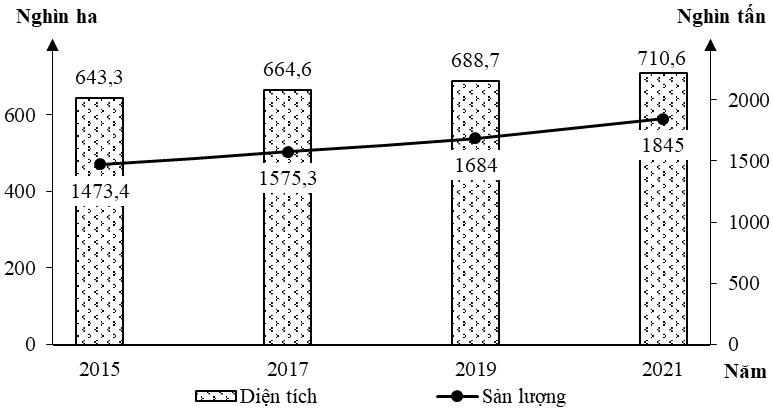 (Nguồn: Niên giám Thống kê Việt Nam năm 2021, NXB Thống kê, 2022)Biểu đồ thể hiện nội dung nào sau đây?   A. Chuyển dịch cơ cấu diện tích và sản lượng.              B. Cơ cấu diện tích và sản lượng.   C. Quy mô diện tích và sản lượng.                             D. Tốc độ tăng trưởng diện tích và sản lượng.Câu 50: Đô thị ở nước ta hiện nayCâu 51: Căn cứ vào Atlat Địa lí Việt Nam trang Thực vật và động vật, cho biết vườn quốc gia nào sau đây thuộc phân khu địa lí động vật Bắc Trung Bộ?Câu 52: Vì sao lũ quét ở miền Trung đến muộn hơn ở miền Bắc?Câu 53: Cho bảng số liệu:DIỆN TÍCH LÚA PHÂN THEO VÙNG CỦA NƯỚC TA, GIAI ĐOẠN 2015 - 2021(Đơn vị: Nghìn ha)(Nguồn: Niên giám Thống kê Việt Nam năm 2021, NXB Thống kê, 2022)Theo bảng số liệu, để thể hiện cơ cấu diện tích lúa phân theo vùng của nước ta giai đoạn 2015 - 2021, các dạng biểu đồ nào sau đây là thích hợp?Câu 54: Căn cứ vào Atlat Địa lí Việt Nam trang Dân số, cho biết đô thị nào trong các đô thị sau đây thuộc tỉnh Khánh Hòa?Câu 55: Đất feralit ở nước ta có màu đỏ vàng chủ yếu doCâu 56: Căn cứ vào Atlat Địa lí Việt Nam trang Các hệ thống sông, cho biết sông nào sau đây chảy theo hướng tây - đông?Câu 57: Hoạt động của Tín phong bán cầu Bắc vào mùa đông đã gây ra.   A. thời tiết lạnh khô ở miền Bắc, ổn định không mưa cho vùng Nam Bộ.   B. mùa khô sâu sắc cho vùng ven biển Trung Bộ, Nam Bộ, Tây Nguyên.   C. thời tiết nắng ấm ở miền Bắc, mùa khô cho Nam Bộ và Tây Nguyên.   D. thời tiết nắng ấm ở miền Bắc, mùa mưa kéo dài cho vùng Tây Nguyên.Câu 58: Căn cứ vào Atlat Địa lí Việt Nam trang Các miền tự nhiên, cho biết ranh giới tự nhiên giữa vùng núi Trường Sơn Bắc và Trường Sơn Nam làCâu 59: Các vùng trên lãnh thổ nước ta khác nhau về chế độ mưa chủ yếu do tác động của   A. gió tây nam thổi vào mùa hạ, vị trí địa lí, độ cao và hướng của các dãy núi.   B. gió mùa Tây Nam, gió tây nam từ Bắc Ấn Độ Dương đến, vị trí địa lí.   C. Tín phong bán cầu Bắc, hoạt động của gió mùa, vị trí địa lí và địa hình.   D. gió mùa Đông Bắc, Tín phong bán cầu Bắc, vị trí địa lí và địa hình núi.Câu 60: Tỉnh Thừa Thiên Huế thường có lượng mưa lớn là do   A. ảnh hưởng của biển, hoạt động của gió phơn Tây Nam.   B. hướng gió thổi song song với địa hình, độ ẩm không khí cao.   C. núi cao đón gió, hướng gió thổi vuông góc với địa hình.   D. ảnh hưởng của biển, các chồi nước lạnh chạy dọc ven bờ.Câu 61: Căn cứ vào Atlat Địa lí Việt Nam trang Các nhóm và các loại đất chính, cho biết loại đất nào sau đây chiếm diện tích chủ yếu ở Đồng bằng sông Cửu Long?Câu 62: Cho biểu đồTỔNG SẢN PHẨM TRONG NƯỚC (GDP) CỦA THÁI LAN VÀ VIỆT NAM, GIAI ĐOẠN 2015 - 2021(Nguồn: Niên giám Thống kê Việt Nam năm 2021, NXB Thống kê, 2022)Theo biểu đồ, nhận xét nào sau đây đúng về thay đổi tổng sản phẩm trong nước của Thái Lan và Việt Nam qua các năm?Câu 63: Căn cứ vào Atlat Địa lí Việt Nam trang Các miền tự nhiên, cho biết núi Phia Uắc nằm trên cánh cung nào sau đây?Câu 64: Cần phải đặt ra vấn đề sử dụng hợp lý và bảo vệ tài nguyên thiên nhiên nước ta là vì   A. đảm bảo tốt nhất cho sự phát triển bền vững lâu dài.   B. dân số tăng nhanh, đời sống xã hội được nâng cao.   C. khoa học kỹ thuật đã có nhiều tiến bộ rõ rệt.   D. thiên nhiên, bão lũ, hạn hán thường xuyên xảy ra.Câu 65: Đường bờ biển của nước ta chạy từ……..có chiều dài là…….   A. tỉnh Lạng Sơn đến tỉnh Kiên Giang, 3260km.   B. tỉnh Lạng Sơn đến tỉnh Cà Mau, 3260 km.   C. tỉnh Quảng Ninh đến tỉnh Kiên Giang, 3260km.   D. tỉnh Quảng Ninh đến tỉnh Cà Mau, 3260 km.Câu 66: Thiên nhiên vùng núi Đông Bắc khác vùng núi Tây Bắc là   A. mùa đông lạnh đến sớm hơn ở vùng núi thấp.          B. mùa đông lạnh chủ yếu do độ cao địa hình.   C. mùa hạ đến sớm, đôi khi có gió Tây, mưa giảm.       D. mùa đông bớt lạnh nhưng khô hơn rất nhiều.Câu 67: Căn cứ vào Atlat Địa lí Việt Nam trang Khí hậu, cho biết hướng gió chính tại trạm khí tượng Cà Mau vào tháng 1 là hướng nào sau đây?Câu 68: Ảnh hưởng của địa hình và hình dạng lãnh thổ đến sông ngòi Việt Nam là   A. phần lớn sông nhỏ, ngắn, dốc và xâm thực mạnh.   B. sông ngắn, dốc, phần lớn hướng tây bắc - đông nam.   C. phần lớn lưu vực nằm ngoài lãnh thổ, nhiều sông lớn.   D. thủy chế theo mùa, diễn biến thất thường, độ dốc lớn.Câu 69: Căn cứ vào Atlat Địa lí Việt Nam trang Hành chính, cho biết tỉnh nào trong các tỉnh sau đây của nước ta nằm ở vĩ độ thấp nhất?Câu 70: Căn cứ vào Atlat Địa lí Việt Nam trang Khí hậu, cho biết trạm khí tượng nào sau đây mưa nhiều vào mùa hạ?Câu 71: Biện pháp bảo vệ tài nguyên rừng của nước ta làCâu 72: Khí hậu giữa Tây Nguyên và ven biển Trung Bộ nước ta có đặc điểm gì nổi bật?   A. Giống nhau về mùa mưa.                                     B. Đối lập nhau về mùa nóng và mùa lạnh.   C. Giống nhau về mùa khô.                                      D. Đối lập nhau về mùa mưa và mùa khô.   Câu 73: Biển Đông có đặc điểm nào sau đây?   A. Phía đông và đông nam mở rộng ra đại dương.   B. Nằm hoàn toàn trong vùng nhiệt đới ẩm gió mùa.   C. Là biển nhỏ trong các biển của Thái Bình Dương.   D. Nằm ở rìa phía đông của Thái Bình Dương.Câu 74: Căn cứ vào Atlat Địa lí Việt Nam trang Dân số, hai đô thị nào sau đây có quy mô dân số đô thị lớn nhất ở vùng Bắc Trung Bộ?Câu 75: Căn cứ vào Atlat Địa lí Việt Nam trang Các miền tự nhiên, cho biết vịnh biển nào sau đây nằm phía Nam của vịnh Vân Phong?Câu 76: Nguồn tài nguyên sinh vật dưới nước bị giảm sút rõ rệt trong những năm gần đây do nguyên nhân chủ yếu nào sau đây?   A. Ô nhiễm môi trường nước và khai thác quá mức.   B. Thời tiết thất thường và khai thác quá mức.   C. Dịch bệnh và các hiện tượng thời tiết thất thường.   D. Khai thác quá mức và bùng phát dịch bệnh.Câu 77: Nét nổi bật của địa hình vùng núi Đông Bắc là   A. gồm các dãy núi liền kề với các cao nguyên.   B. các mạch núi lớn hướng Tây Bắc - Đông Nam.   C. có rất nhiều đỉnh núi cao nhất nước ta.   D. đồi núi thấp chiếm phần lớn diện tích.Câu 78: Căn cứ vào Atlat Địa lí Việt Nam trang Khí hậu, cho biết địa điểm nào có nhiệt độ trung bình tháng 1 thấp nhất trong các địa điểm sau?Câu 79: Cho bảng số liệuDÂN SỐ THÀNH THỊ VÀ DÂN SỐ NÔNG THÔN CỦA MỘT SỐ QUỐC GIA ĐÔNG NAM Á NĂM 2020                                                                 (Đơn vị: triệu người)(Nguồn: Niên giám Thống kê Việt Nam năm 2020, NXB Thống kê, 2021)Theo bảng số liệu, cho biết quốc gia nào sau đây có tỉ lệ dân thành thị thấp nhất?Câu 80: Cơ cấu sử dụng lao động nước ta có sự thay đổi tích cực trong những năm gần đây chủ yếu do.........................Hết.........................- Thí sinh được sử dụng Atlat Địa lí Việt Nam do NXB Giáo dục Việt Nam phát hành từ năm 2009 đến nay.- Cán bộ coi thi không giải thích gì thêm.SỞ GD&ĐT NGHỆ AN
LIÊN TRƯỜNG THPT
--------------------
(Đề thi có 04 trang)KÌ THI THỬ TỐT NGHIỆP THPT NĂM 2024
Bài thi: KHOA HỌC XÃ HỘIMôn thi thành phần: ĐỊA LÍ
Thời gian làm bài: 50 phút, không kể thời gian phát đềKÌ THI THỬ TỐT NGHIỆP THPT NĂM 2024
Bài thi: KHOA HỌC XÃ HỘIMôn thi thành phần: ĐỊA LÍ
Thời gian làm bài: 50 phút, không kể thời gian phát đềKÌ THI THỬ TỐT NGHIỆP THPT NĂM 2024
Bài thi: KHOA HỌC XÃ HỘIMôn thi thành phần: ĐỊA LÍ
Thời gian làm bài: 50 phút, không kể thời gian phát đềHọ và tên thí sinh:.......................................................Họ và tên thí sinh:.......................................................Số báo danh: ...................... A. Sóc Trăng. B. Bạc Liêu. C. Trà Vinh. D. Bến Tre. A. Ninh Bình B. Vinh. C. Tuyên Quang. D. Tam Kỳ. A. Cao và tăng dần từ Bắc vào Nam. B. Thấp và tăng dần từ Bắc vào Nam. C. Thấp và giảm dần từ Bắc vào Nam. D. Cao và giảm dần từ Bắc vào Nam. A. Sông Cái. B. Sông Xrê Pôc. C. Sông Krông Knô. D. Sông Đồng Nai. A. có lực lượng lao động dồi dào. B. có cùng một cấp phân loại. C. tập trung chủ yếu ở miền núi. D. chất lượng cuộc sống thấp. A. Tràm Chim. B. Kon Ka Kinh. C. Vũ Quang. D. Cúc Phương. A. mưa nhiều. B. mùa mưa muộn. C. mùa mưa sớm. D. địa hình hẹp ngang.Năm2015201920202021Cả nước78287469,97278,97238,9Đồng bằng sông Hồng1110,91012,3983,4970,3Trung du và miền núi Bắc Bộ684,3669665,2662,2Bắc Trung Bộ và Duyên hải Nam Trung Bộ1220,51208,21157,71198,7Tây Nguyên237,5243,7246,9250,2Đông Nam Bộ273,3267,4262258,9Đồng bằng sông Cửu Long4301,54069,33963,73898,6 A. Kết hợp, cột, miền. B. Tròn, đường, kết hợp. C. Cột, đường, miền. D. Miền, tròn, cột. A. Nha Trang. B. Phú Yên. C. Ninh Thuận. D. Bình Thuận. A. quá trình phong hóa mạnh mẽ. B. quá trình tích tụ mùn mạnh. C. rửa trôi các chất badơ dễ tan. D. tích tụ ôxit sắt và ôxit nhôm. A. Sông Ngàn Sâu. B. Sông Ngàn Phố. C. Sông Gianh. D. Sông Cả. A. Dãy Trường Sơn. B. Dãy Hoàng Liên Sơn. C. Dãy Bạch Mã. D. Dãy Hoành Sơn. A. Đất phù sa sông. B. Đất mặn. C. Đất phèn. D. Đất cát biển A. Việt Nam tăng nhiều hơn Thái Lan. B. Việt Nam tăng gấp 1,5 lần Thái Lan. C. Thái Lan tăng nhiều hơn Việt Nam. D. Thái Lan tăng nhanh hơn Việt Nam. A. Bắc Sơn. B. Ngân Sơn. C. Đông Triều. D. Sông Gâm. A. Đông. B. Tây Nam. C. Tây. D. Đông Bắc. A. Nghệ An. B. Bình Định. C. Thái Bình. D. Phú Yên. A. Hoàng Sa. B. Nha Trang. C. Cần Thơ. D. Trường Sa. A. làm thủy điện. B. chống bão. C. khai thác hợp lý. D. dự báo động đất. A. Vinh, Huế. B. Thanh Hóa, Vinh. C. Thanh Hóa, Huế. D. Vinh, Hà Tĩnh. A. Vịnh Diễn Châu. B. Vịnh Cam Ranh. C. Vịnh Đà Nẵng. D. Vịnh Hạ Long. A. Hà Nội. B. Cà Mau. C. Đồng Hới. D. Nha Trang.Quốc giaViệt NamMi-an-maMa-lai-xi-aThái LanDân số thành thị 34,216,925,133,7Dân số nông thôn63,537,87,732,8 A. Ma-lai-xi-a. B. Mi-an-ma. C. Thái Lan. D. Việt Nam. A. năng suất lao động ngày càng cao. B. chuyển dịch cơ cấu kinh tế. C. nguồn lao động trẻ, năng động. D. tác động của khoa học kĩ thuật.